附件1: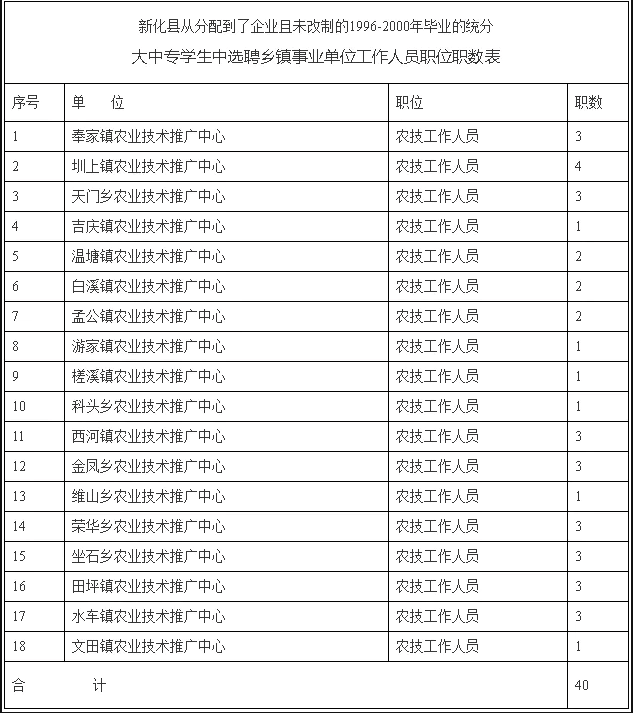 附件2:

附件3:
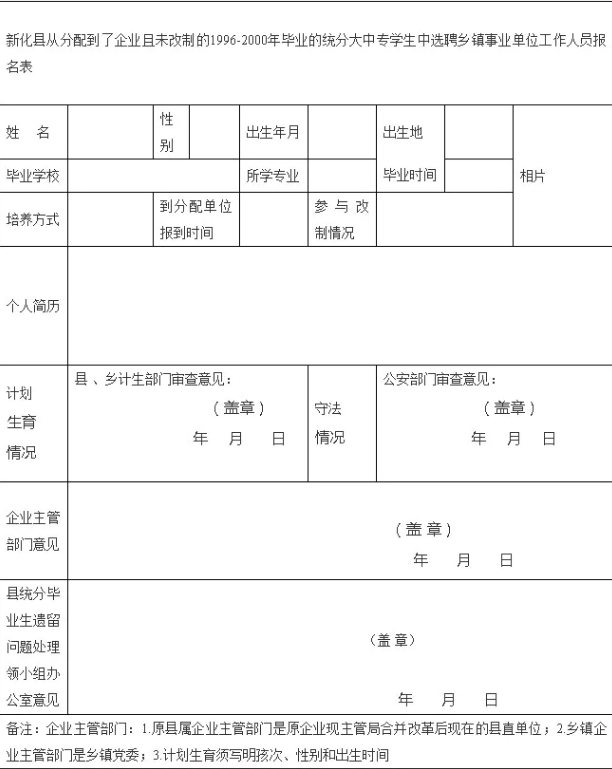 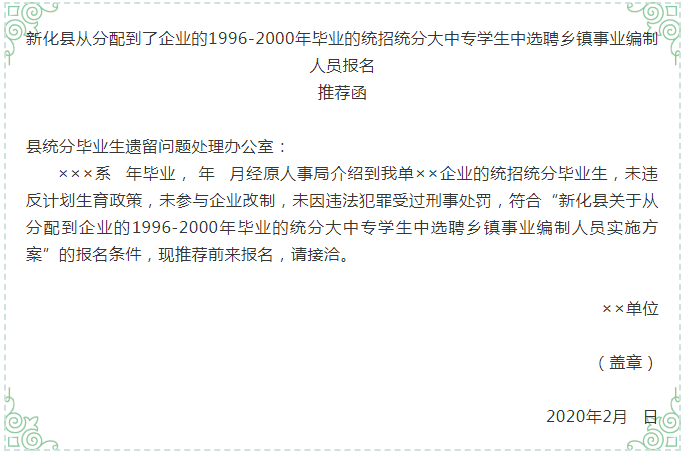 